Publicado en   el 09/10/2014 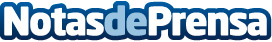 IBM Watson acelera su expansión global

Datos de contacto:Nota de prensa publicada en: https://www.notasdeprensa.es/ibm-watson-acelera-su-expansion-global Categorias: Telecomunicaciones E-Commerce http://www.notasdeprensa.es